Plant, equipment and materials – notesThis information supports schools to comply with the department’s Managing risks in school curriculum activities procedure when planning to use plant, equipment and materials during curriculum activities with students. Note: Consult Chemicals in curriculum activities when planning to use chemicals during curriculum activities.Plant and equipmentPrior to using any high or extreme risk level plant and equipment in curriculum activities, schools should have:approved Plant & Equipment Risk Assessments (P&ERAs)current Safe Operating Procedures (SOPs) P&ERAs and SOPs have been developed for plant and equipment commonly used in curriculum activities. A template is provided to support schools to develop a P&ERA and/or SOP for specific plant and equipment.MaterialsAny materials planned for use in curriculum activities (e.g. timbers, solder) should be considered in terms of risk to students.Material risk ratings - Consult available safety information (e.g. SOP, labelling) to determine a risk rating for each material using this table. Add materials to the Plant, equipment and materials in curriculum activities template.Further supportPlant, equipment and materials in curriculum activities – sample templateCurriculum activities requiring CARA records in OneSchool must include information about the plant, equipment and materials used in the activity. When complete, this document may be uploaded as an attachment to the CARA record in OneSchool for the activity. Summary table Acknowledgement of practice:    Information provided on the P&ERA/SOP/SDS/manufacturer’s instructions has informed the risk level and safety procedures for the curriculum activity.    Control measures provided on the P&ERA/SOP/SDS/manufacturer’s instructions are complied with.NEGLIGIBLELOWMEDIUMHIGHEXTREMEThese materials pose low risk to students.These materials pose low risk to students.Risks are significant but are able to be effectively controlled.These materials pose medium risk to students.Risks are significant and are not able to be effectively controlled.These materials pose extreme risk to students.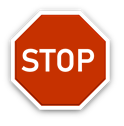 Risks are uncertain.There is not enough information about the risks, or there is uncertainty about the degree or extent of exposure to the risks to students.The CARA risk level may be low, medium, high or extreme.The CARA risk level may be low, medium, high or extreme.The CARA risk level may be medium, high or extreme.The CARA risk level is extreme.Not for student use.An alternative, lower risk material must be found.Consider all other risks/hazards of the curriculum activity to determine the CARA risk levelConsider all other risks/hazards of the curriculum activity to determine the CARA risk levelConsider all other risks/hazards of the curriculum activity to determine the CARA risk levelConsider all other risks/hazards of the curriculum activity to determine the CARA risk levelNot for student use.An alternative, lower risk material must be found.Manage the material in the curriculum activity according to the SOP/SDS/manufacturer’s instructions/labellingManage the material in the curriculum activity according to the SOP/SDS/manufacturer’s instructions/labellingManage the material in the curriculum activity according to the SOP/SDS/manufacturer’s instructions/labellingManage the material in the curriculum activity according to the SOP/SDS/manufacturer’s instructions/labellingNot for student use.An alternative, lower risk material must be found.Maintenance and management of facilities, plant, equipment and materials Conducting a P&ERA or developing a SOP Contact your school’s Health and Safety Advisor (HSA) or Health and Safety Representative (HSR); orContact your Regional Senior Health and Safety Consultants (Health and safety tab).Completing Curriculum Activity Risk Assessment (CARA) recordsContact the CARA team at CARA@qed.qld.auSafety advice of historical incidentsConsult the Safety and Hazard AlertsNote: The plant, equipment or material with the highest risk supports the overall inherent risk level of the curriculum activity (e.g. an activity that uses three medium risk equipment and one high risk plant has an overall minimum risk level of “high”). Other risk and hazards of the activity need to be considered to determine an inherent risk level for the activity.Plant/equipment/materials planned to be used in the curriculum activity (add rows as needed)Plant and equipment risk levelMaterial risk ratinge.g. Soldering iron and solderMediumModerateThis information is to be reviewed and amended (if necessary) when subsequently conducting the same curriculum activity.